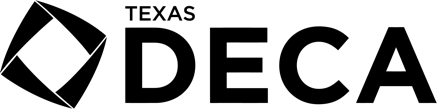 CERTIFICATE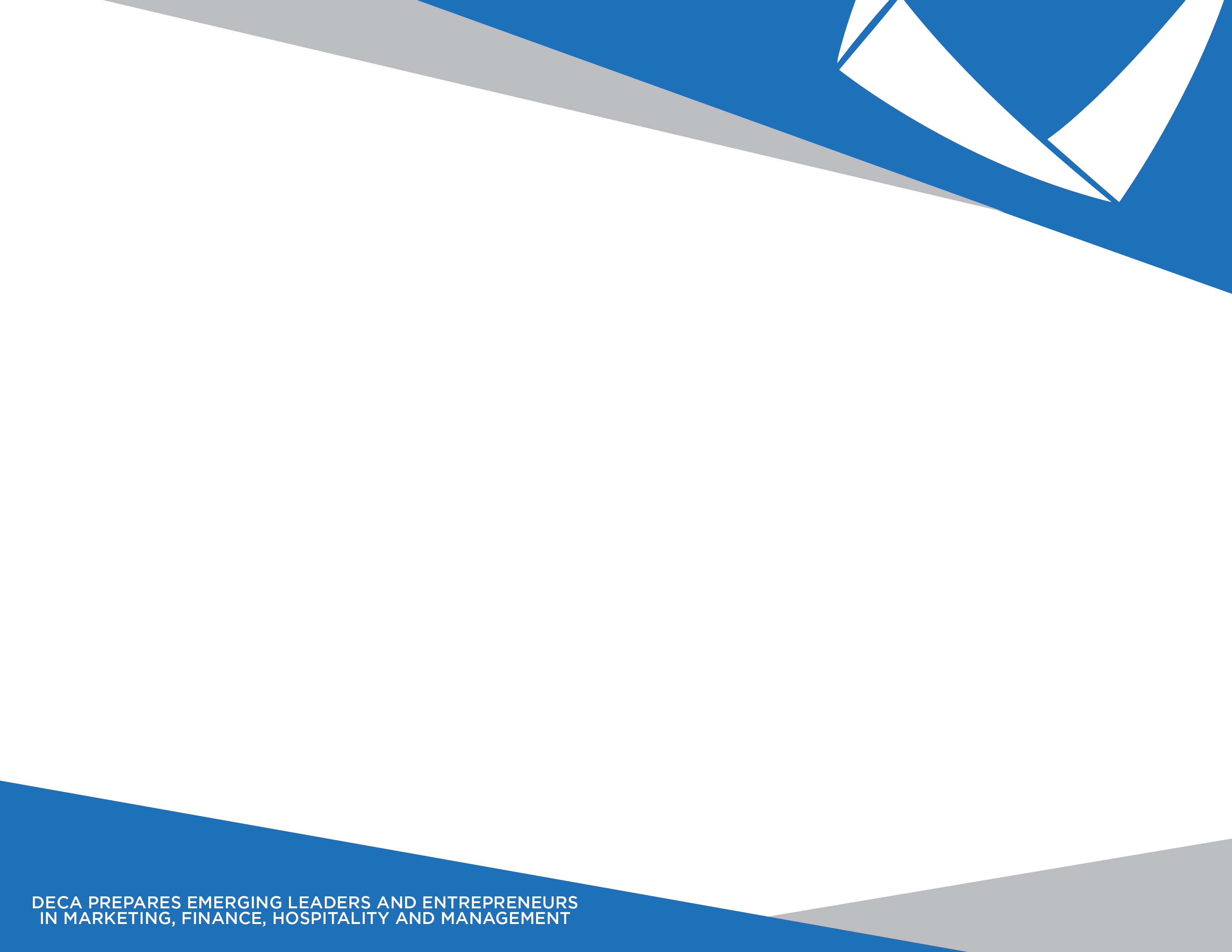 	OF COMPLETION	‘YOUR CHAPTER HERE’ PROUDLY RECOGNIZES	FIRST NAME LAST NAME	FOR COMPLETING NAME OF THING COMPLETED HEREAND RECEIVING IF SOMETHING WAS RECEIVED, PUT IT HEREYOUR NAME, CHAPTER ADVISOR